Automotive Technology 6th EditionChapter 5 – Technician CertificationLesson PlanCHAPTER SUMMARY: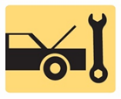 1. Qualifying and registering for the ASE tests2. Taking the ASE tests3. ASE questions and preparing for the ASE test 4. Manufacturer certification 5. ASE Re-certification_____________________________________________________________________________________OBJECTIVES: 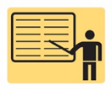 1. Describe the automotive certifications offered by the ASE tests. 2. Explain how to qualify and register for register the ASE certification tests. 3. Describe the type of test questions asked on the certification tests. 4. Explain how to prepare to take the ASE certification tests.5. Describe Canada’s apprenticeship and certification requirements. 6. Describe vehicle manufacturer certification requirements. 7. Explain why re-certification is necessary and how technicians can obtain it.____________________________________________________________________________________RESOURCES: (All resources may be found at http://www.jameshalderman.com) Internet access required to hyperlink. 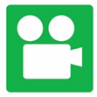 1. Task Sheet: ASE Technician Certification2. Chapter PowerPoint3. Chapter Crossword Puzzle and Word Search4. Videos: (A0) Automotive Fundamentals Videos5. Animations: (A0) Automotive Fundamentals Animations_____________________________________________________________________________________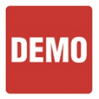 ACTIVITIES: 1. Task Sheet: Have students complete ASE Technician Certification Task Sheet.         _____________________________________________________________________________________ASSIGNMENTS: 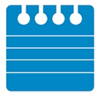 1. Chapter crossword and word search puzzles. 2. Complete end of chapter 10 question quiz. _____________________________________________________________________________________CLASS DISCUSSION: 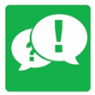 1. Review and group discussion chapter Frequently Asked Questions and Tech Tips sections. 2. Review and group discussion of the five (5) chapter Review Questions._____________________________________________________________________________________NOTES AND EVALUATION: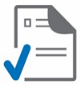 _____________________________________________________________________________________